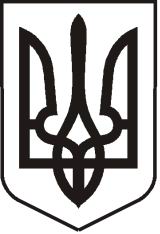 УКРАЇНАЛУГАНСЬКА  ОБЛАСТЬПОПАСНЯНСЬКИЙ  РАЙОН
ПОПАСНЯНСЬКА  МІСЬКА  РАДАШОСТОГО   СКЛИКАННЯВІСІМДЕСЯТ ТРЕТЯ СЕСІЯРIШЕННЯ26 січня 2017 року                          м. Попасна	                                        № 83/22Про закріплення права комунальноївласності на земельну ділянку та затвердження  технічної   документації із землеустрою щодо встановлення (відновлення)меж земельної ділянки в натурі (на місцевості)і передачі її в оренду в м. ПопаснаРозглянувши заяву фізичної особи-підприємця (далі – ФОП) Фурман Людмили Григорівни з проханням затвердити технічну документацію із землеустрою щодо встановлення (відновлення) меж земельної ділянки в натурі (на місцевості), керуючись ст. ст. 12, 93, 122, 125, 126 Земельного кодексу України, Законом України «Про Державний земельний кадастр», Законом України «Про землеустрій», п. 34 ч.1 ст. 26  Закону України «Про місцеве самоврядування в Україні», Попаснянська міська радаВИРІШИЛА:Закріпити право комунальної власності на земельну ділянку, яка розташована за адресою: Луганська область, Попаснянський район,                 м. Попасна, вулиця Шевченка, 4, площею 0,0476 га, кадастровий номер земельної ділянки 4423810100:05:005:0001 за територіальною громадою м. Попасна в особі Попаснянської міської ради (Луганська обл., м. Попасна, вул. Мічуріна, 1, код ЄДРПОУ 26271498).Затвердити технічну документацію із землеустрою щодо встановлення (відновлення) меж земельної ділянки в натурі (на місцевості)                   за адресою: Луганська область, Попаснянський район, м. Попасна, вулиця Шевченка, 4, площею 0,0476 га – для обслуговування комплексу будівель та споруд, кадастровий номер 4423810100:05:005:0001.Передати ФОП Фурман Людмилі Григорівні в оренду строком на 10 (десять) років земельну ділянку, яка розташована за адресою: Луганська область, Попаснянський район, м. Попасна, вулиця Шевченка, 4, площею 0,0476 га – для обслуговування комплексу будівель та споруд із земель  житлової та громадської забудови, кадастровий номер 4423810100:05:005:0001, орендна плата –                     4 (чотири) відсотки від нормативної грошової оцінки земельної ділянки (вх. від 10.01.2017 № 603).Контроль за виконанням рішення покласти на постійну комісію міської ради з питань благоустрою, земельних  ресурсів та екології.Міський голова                                                                                  Ю.І.Онищенко